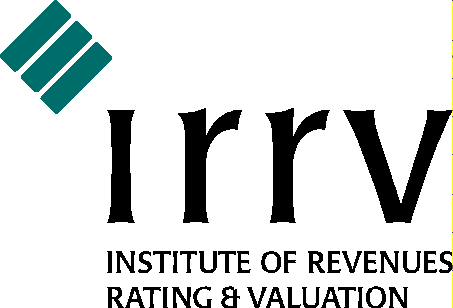 WEST MIDLANDS ASSOCIATION ANNUAL DINNER DANCESATURDAY 23 FEBRUARY 2019For the fourth year running, the IRRV West Midlands Association’s annual dinner dance will be held at the Bromsgrove Hotel and Spa, formerly the Hilton Hotel at Bromsgrove, close to the M5 and M42. The dress code is formal/black tie.Tickets for the evening are again £30.00 per person, which includesa 3-course meal with wine, followed by tea/coffeeafter-dinner speeches of the highest quality (we hope!)an opportunity to win a raffle prizea discoa casino!To secure your place(s), please complete and return the booking form overleaf as soon as possible. If you have any special dietary requirements or allergies, these can be catered for – just let us know on the form.AccommodationFor those wishing to stay overnight, rooms are available at the discounted rate of £75 for a double room or £65 for a single room, to include breakfast, overnight parking, and use of the leisure facilities. Free cancellation is allowed up to the day of the event, and payment will only be taken when you arrive.This special rate is only available by phoning 0161 923 0300 and quoting IRRV230219 - rates quoted on the web may look cheaper, but will not include any of the additional items stated above and may be non-cancellable and payable in full at the time of booking.If you require further information, please email us at irrvwma@googlemail.com and we will get back to you as soon as we can.We look forward to welcoming friends old and new to what will be a great night!Best wishes,Neil JinksPresident
IRRV West Midlands AssociationIRRV West Midlands Association
Annual Dinner Dance 2019Bromsgrove Hotel and Spa, Bromsgrove B61 0JBSaturday 23 February 2019Please reserve places for the following:
Payments should be made to:Payee	IRRV West Midlands Association
Bank	HSBC
Sort code	40-43-03
Account number	41141902Please forward the completed form and any postal remittances to:Margaret Elcocks (Treasurer)10 Hilltop Walk
Aldridge
WS9 8XBPlease provide a contact name, telephone number and email address below:NameAny special dietary requirements?Invited guest of Association / Complimentary sponsor place / Paying guests at £30 each
(please specify)Payment to be made by     BACS / cheque*   Invoice required?        Yes/No*(*please delete as applicable)Name
Email
Phone
